РЕСПУБЛИКА СЕВЕРНАЯ ОСЕТИЯ-АЛАНИЯЗАКОНОБ УПОЛНОМОЧЕННОМ ПО ПРАВАМ ЧЕЛОВЕКАВ РЕСПУБЛИКЕ СЕВЕРНАЯ ОСЕТИЯ-АЛАНИЯГлава 1. ОБЩИЕ ПОЛОЖЕНИЯСтатья 11. Настоящий Закон определяет порядок назначения на должность и освобождения от должности Уполномоченного по правам человека в Республике Северная Осетия-Алания (далее - Уполномоченный), его компетенцию, организационные формы и условия его деятельности.2. Должность Уполномоченного учреждается в целях обеспечения дополнительных гарантий государственной защиты прав, свобод и законных интересов человека и гражданина, а также для ее осуществления.(часть 2 в ред. Закона Республики Северная Осетия-Алания от 28.12.2020 N 108-РЗ)3. Средствами, указанными в Федеральном законе от 18 марта 2020 года N 48-ФЗ "Об уполномоченных по правам человека в субъектах Российской Федерации", настоящем Законе, Уполномоченный способствует восстановлению нарушенных прав и свобод человека и гражданина, совершенствованию законодательства Республики Северная Осетия-Алания, муниципальных нормативных правовых актов в части защиты прав и свобод человека и гражданина, правовому просвещению в области соблюдения прав и свобод человека и гражданина, форм и методов их защиты, а также развитию международного сотрудничества в области прав человека.(часть 3 в ред. Закона Республики Северная Осетия-Алания от 28.12.2020 N 108-РЗ)Статья 21. В своей деятельности Уполномоченный руководствуется Конституцией Российской Федерации, федеральными конституционными законами, федеральными законами, иными нормативными правовыми актами Российской Федерации, общепризнанными принципами и нормами международного права, международными договорами Российской Федерации, Конституцией Республики Северная Осетия-Алания, настоящим Законом, иными нормативными правовыми актами Республики Северная Осетия-Алания.(часть 1 в ред. Закона Республики Северная Осетия-Алания от 28.12.2020 N 108-РЗ)2. Уполномоченный при осуществлении своих полномочий, связанных с защитой прав и свобод граждан, независим от каких-либо государственных органов и должностных лиц, а также неподотчетен им.(в ред. Закона Республики Северная Осетия-Алания от 28.12.2020 N 108-РЗ)3. Деятельность Уполномоченного основывается на принципах справедливости, гуманности, законности, гласности, беспристрастности.(часть 3 введена Законом Республики Северная Осетия-Алания от 28.12.2020 N 108-РЗ)Статья 3Деятельность Уполномоченного дополняет существующие средства защиты прав и свобод человека и гражданина, не отменяет и не влечет пересмотра компетенции государственных органов, обеспечивающих защиту и восстановление нарушенных прав и свобод.(в ред. Закона Республики Северная Осетия-Алания от 28.12.2020 N 108-РЗ)Статья 4(в ред. Закона Республики Северная Осетия-Алания от 10.11.2010 N 56-РЗ)1. Для обеспечения деятельности Уполномоченного создается аппарат Уполномоченного.2. Должность Уполномоченного является государственной должностью Республики Северная Осетия-Алания.(часть 2 в ред. Закона Республики Северная Осетия-Алания от 28.12.2020 N 108-РЗ)3. Аппарат Уполномоченного осуществляет юридическое, организационное, информационно-справочное и иное обеспечение деятельности Уполномоченного.4. Уполномоченный утверждает структуру аппарата и непосредственно руководит его работой.5. Финансирование деятельности Уполномоченного и его аппарата осуществляется из средств республиканского бюджета Республики Северная Осетия-Алания.В республиканском бюджете Республики Северная Осетия-Алания ежегодно предусматриваются отдельной строкой средства, необходимые для обеспечения деятельности Уполномоченного и его аппарата.6. Уполномоченный самостоятельно разрабатывает и исполняет свою смету расходов в пределах средств, предусмотренных законом Республики Северная Осетия-Алания о республиканском бюджете Республики Северная Осетия-Алания.В пределах сметы расходов Уполномоченный устанавливает численность и штатное расписание своего аппарата.7. Финансовая отчетность представляется Уполномоченным в порядке, установленном законодательством Российской Федерации.8. Имущество, необходимое Уполномоченному и его аппарату для осуществления их деятельности, находится в их оперативном управлении и является государственной собственностью Республики Северная Осетия-Алания.Глава 2. ПОРЯДОК НАЗНАЧЕНИЯ НА ДОЛЖНОСТЬИ ОСВОБОЖДЕНИЯ ОТ ДОЛЖНОСТИ УПОЛНОМОЧЕННОГОСтатья 5(в ред. Закона Республики Северная Осетия-Алания от 16.12.2015 N 44-РЗ)На должность Уполномоченного может быть назначен гражданин Российской Федерации, достигший возраста 30 лет, постоянно проживающий в Российской Федерации, обладающий безупречной репутацией, имеющий высшее образование, а также познания в области прав и свобод человека и гражданина, опыт их защиты.(в ред. Закона Республики Северная Осетия-Алания от 02.12.2021 N 94-РЗ)Статья 61. Предложение о кандидатуре на должность Уполномоченного вносится в Парламент Республики Северная Осетия-Алания Главой Республики Северная Осетия-Алания.2. Предложение о кандидатуре на должность Уполномоченного вносится в Парламент Республики Северная Осетия-Алания в течение тридцати дней до окончания срока полномочий предыдущего Уполномоченного.3. До рассмотрения кандидатуры на должность Уполномоченного Парламент Республики Северная Осетия-Алания согласовывает ее с Уполномоченным по правам человека в Российской Федерации, а также проводит по ней консультации с общественными правозащитными организациями.(часть 3 введена Законом Республики Северная Осетия-Алания от 16.12.2015 N 44-РЗ)Статья 71. Парламент Республики Северная Осетия-Алания принимает постановление о назначении на должность Уполномоченного не позднее тридцати дней со дня истечения срока полномочий предыдущего Уполномоченного.2. Уполномоченный назначается на должность в порядке, предусмотренном Регламентом Парламента Республики Северная Осетия-Алания.(в ред. Закона Республики Северная Осетия-Алания от 28.12.2020 N 108-РЗ)3. Уполномоченный считается назначенным на должность, если за предложенную кандидатуру проголосовало большинство от числа избранных депутатов Парламента Республики Северная Осетия-Алания.Статья 81. При вступлении в должность Уполномоченный приносит присягу следующего содержания: "Клянусь защищать права и свободы человека и гражданина, добросовестно исполнять свои обязанности, руководствуясь Конституцией Российской Федерации, законодательством Российской Федерации, Конституцией Республики Северная Осетия-Алания и законодательством Республики Северная Осетия-Алания, справедливостью и голосом совести".2. Присяга приносится на заседании Парламента Республики Северная Осетия-Алания непосредственно после назначения Уполномоченного на должность.3. Уполномоченный считается вступившим в должность с момента принесения присяги.4. Уполномоченному после принесения присяги на заседании Парламента Республики Северная Осетия-Алания вручается удостоверение, являющееся документом, удостоверяющим его должностное положение и полномочия. Положение об удостоверении, его образец и описание утверждаются постановлением Парламента Республики Северная Осетия-Алания.(часть 4 введена Законом Республики Северная Осетия-Алания от 28.12.2020 N 108-РЗ)Статья 91. Уполномоченный назначается на должность сроком на пять лет, считая с момента принесения присяги. Его полномочия прекращаются с момента принесения присяги вновь назначенным Уполномоченным, за исключением досрочного прекращения полномочий.(в ред. Закона Республики Северная Осетия-Алания от 28.12.2020 N 108-РЗ)2. Истечение срока полномочий Парламента Республики Северная Осетия-Алания, а также его роспуск не влекут прекращения полномочий Уполномоченного.3. Одно и то же лицо может занимать должность не более двух сроков подряд.(часть 3 в ред. Закона Республики Северная Осетия-Алания от 28.12.2020 N 108-РЗ)Статья 10(в ред. Закона Республики Северная Осетия-Алания от 28.12.2020 N 108-РЗ)1. Ограничения, связанные с замещением должности Уполномоченного, устанавливаются федеральным законодательством.2. Уполномоченный при наличии оснований обязан сообщать Председателю Парламента Республики Северная Осетия-Алания о возникновении личной заинтересованности при осуществлении своих полномочий, которая приводит или может привести к конфликту интересов, а также принимать меры по предотвращению или урегулированию такого конфликта в соответствии с требованиями Федерального закона от 25 декабря 2008 года N 273-ФЗ "О противодействии коррупции".Основанием для сообщения Уполномоченным о возникновении личной заинтересованности при осуществлении своих полномочий, которая приводит или может привести к конфликту интересов, является ситуация, при которой личная заинтересованность (прямая или косвенная) Уполномоченного влияет или может повлиять на надлежащее, объективное и беспристрастное осуществление им своих полномочий.Сообщение направляется Председателю Парламента Республики Северная Осетия-Алания в письменной форме в виде уведомления о возникновении личной заинтересованности при осуществлении своих полномочий, которая приводит или может привести к конфликту интересов.3. В течение срока исполнения полномочий Уполномоченный обязан постоянно проживать на территории Республики Северная Осетия-Алания.4. Уполномоченный обязан соблюдать иные требования и запреты, установленные Федеральным законом от 18 марта 2020 года N 48-ФЗ "Об уполномоченных по правам человека в субъектах Российской Федерации", другими федеральными законами и законами Республики Северная Осетия-Алания.Статья 11(в ред. Закона Республики Северная Осетия-Алания от 16.12.2015 N 44-РЗ)1. Решение о досрочном прекращении полномочий Уполномоченного принимается Парламентом Республики Северная Осетия-Алания после консультаций с Уполномоченным по правам человека в Российской Федерации, за исключением случаев, предусмотренных пунктами "а", "г" - "ж" части 2 настоящей статьи.(в ред. Закона Республики Северная Осетия-Алания от 10.04.2018 N 22-РЗ)2. Полномочия Уполномоченного прекращаются досрочно в случае:а) его смерти;б) подачи им письменного заявления о сложении полномочий;в) его неспособности по состоянию здоровья, установленной в соответствии с медицинским заключением, или по иным причинам в течение длительного времени (не менее четырех месяцев) исполнять свои обязанности;г) признания его судом недееспособным, ограниченно дееспособным, безвестно отсутствующим или объявления его умершим;д) вступления в отношении его в законную силу обвинительного приговора суда;е) его выезда за пределы Республики Северная Осетия-Алания на постоянное место жительства;ж) прекращения гражданства Российской Федерации или приобретения гражданства (подданства) иностранного государства либо вида на жительство или иного документа, подтверждающего право на постоянное проживание гражданина Российской Федерации на территории иностранного государства;(п. "ж" в ред. Закона Республики Северная Осетия-Алания от 02.12.2021 N 94-РЗ)з) утраты доверия в случаях, предусмотренных статьей 13.1 Федерального закона от 25 декабря 2008 года N 273-ФЗ "О противодействии коррупции";и) несоблюдения им требований, ограничений и запретов, установленных федеральными законами и законом Республики Северная Осетия-Алания.3. Решение о досрочном прекращении полномочий Уполномоченного считается принятым, если за него проголосовало большинство голосов от числа избранных депутатов Парламента Республики Северная Осетия-Алания, и оформляется постановлением Парламента Республики Северная Осетия-Алания, в котором указывается конкретный день досрочного прекращения полномочий Уполномоченного.4. В случае досрочного прекращении полномочий Уполномоченного новый Уполномоченный должен быть назначен Парламентом Республики Северная Осетия-Алания не позднее 60 дней со дня принятия решения о досрочном прекращении полномочий предыдущего Уполномоченного в порядке, установленном настоящим Законом.(в ред. Закона Республики Северная Осетия-Алания от 28.12.2020 N 108-РЗ)Глава 3. КОМПЕТЕНЦИЯ УПОЛНОМОЧЕННОГОСтатья 121. Гражданин Российской Федерации, иностранный гражданин или лицо без гражданства вправе обратиться к Уполномоченному с жалобой, предложением или заявлением в письменной форме или в форме электронного документа, а также устно на личном приеме.(часть 1 в ред. Закона Республики Северная Осетия-Алания от 28.12.2020 N 108-РЗ)1.1. При рассмотрении обращений граждан Российской Федерации, иностранных граждан или лиц без гражданства Уполномоченным применяется порядок, установленный Федеральным законом от 2 мая 2006 года N 59-ФЗ "О порядке рассмотрения обращений граждан Российской Федерации", с учетом особенностей принятия к рассмотрению и рассмотрения жалоб Уполномоченным, установленных Федеральным законом от 18 марта 2020 года N 48-ФЗ "Об уполномоченных по правам человека в субъектах Российской Федерации", в том числе сроков рассмотрения жалоб.(часть 1.1 введена Законом Республики Северная Осетия-Алания от 28.12.2020 N 108-РЗ)2. Уполномоченный не рассматривает жалобы на решения Парламента Республики Северная Осетия-Алания.(в ред. Закона Республики Северная Осетия-Алания от 28.12.2020 N 108-РЗ)Статья 13(в ред. Закона Республики Северная Осетия-Алания от 28.12.2020 N 108-РЗ)1. Получив обращение, содержащее предложение, заявление или иную информацию, касающуюся нарушения прав и свобод граждан (далее - обращение), Уполномоченный имеет право:1) рассмотреть обращение по существу;2) разъяснить заявителю средства, которые тот вправе использовать для защиты своих прав и свобод;3) направить обращение на рассмотрение в государственный орган, орган местного самоуправления или должностному лицу, к компетенции которых относится рассмотрение обращения.2. Под жалобой, адресованной Уполномоченному (далее - жалоба), понимается просьба гражданина Российской Федерации, иностранного гражданина или лица без гражданства (далее - заявитель) о защите и восстановлении прав и свобод, нарушенных (нарушаемых), по его мнению, решениями или действиями (бездействием) территориальных органов федеральных органов исполнительной власти, действующих на территории Республики Северная Осетия-Алания, органов государственной власти или иных государственных органов Республики Северная Осетия-Алания (кроме Парламента Республики Северная Осетия-Алания), органов местного самоуправления, иных муниципальных органов, организаций, действующих на территории Республики Северная Осетия-Алания, наделенных отдельными государственными или иными публичными полномочиями, если ранее заявитель обжаловал эти решения или действия (бездействие) в судебном либо административном порядке, но не согласен с решениями, принятыми по его жалобе.3. В жалобе должны содержаться фамилия, имя, отчество (при наличии), почтовый и (или) электронный адрес заявителя, изложение существа решений или действий (бездействия) территориальных органов федеральных органов исполнительной власти, действующих на территории Республики Северная Осетия-Алания, органов государственной власти или иных государственных органов Республики Северная Осетия-Алания (далее - государственные органы), органов местного самоуправления, иных муниципальных органов (далее - муниципальные органы), организаций, действующих на территории Республики Северная Осетия-Алания, наделенных отдельными государственными или иными публичными полномочиями (далее - организации), нарушивших (нарушающих), по мнению заявителя, его права и свободы. К жалобе также должны прилагаться материалы, подтверждающие обоснованность жалобы, включая копии документов, связанных с обжалованием соответствующих решений или действий (бездействия) в судебном или административном порядке. Жалоба должна быть подана Уполномоченному не позднее истечения года со дня нарушения прав и свобод заявителя или с того дня, когда заявителю стало известно об их нарушении.4. В случае получения жалобы Уполномоченный:1) принимает жалобу к рассмотрению, если она соответствует требованиям, предусмотренным частями 2 и 3 настоящей статьи, о чем сообщает заявителю;2) отказывает в принятии жалобы к рассмотрению, если она не соответствует требованиям, предусмотренным частями 2 и 3 настоящей статьи, при этом отказ в принятии жалобы к рассмотрению должен быть мотивирован.5. Уполномоченный принимает жалобу к рассмотрению или отказывает в ее принятии в течение 15 дней со дня регистрации жалобы и уведомляет об этом заявителя.Статья 141. Уполномоченный информирует о принятии жалобы к рассмотрению государственные органы, муниципальные органы, организации, решения или действия (бездействие) которых обжалуются, а также вправе запросить у указанных органов и организаций информацию по существу поступившей жалобы и предложить обосновать свою позицию в целом.В случае необходимости проверки обстоятельств, изложенных в жалобе, Уполномоченный вправе:1) самостоятельно или совместно с компетентными государственными органами, их должностными лицами и государственными служащими собирать, проверять и анализировать информацию об обстоятельствах, изложенных в жалобе;2) посещать государственные органы, муниципальные органы, организации;3) беспрепятственно посещать места принудительного содержания, находящиеся на территории Республики Северная Осетия-Алания, в соответствии с нормативными правовыми актами, регулирующими порядок посещения мест принудительного содержания;4) запрашивать и получать от государственных органов, муниципальных органов, организаций сведения, документы и материалы, необходимые для рассмотрения жалобы, а также соответствующие устные разъяснения их должностных лиц;5) обращаться в суд с ходатайством об ознакомлении с материалами по гражданскому или административному делу, решение по которому вступило в законную силу;6) привлекать экспертов;7) пользоваться иными правами, предусмотренными федеральными законами и законами Республики Северная Осетия-Алания.(часть 1 в ред. Закона Республики Северная Осетия-Алания от 28.12.2020 N 108-РЗ)1.1. При рассмотрении жалоб на решения или действия (бездействие) территориальных органов федеральных органов исполнительной власти, действующих на территории Республики Северная Осетия-Алания, Уполномоченный обладает правами, установленными Федеральным законом от 18 марта 2020 года N 48-ФЗ "Об уполномоченных по правам человека в субъектах Российской Федерации".(часть 1.1 в ред. Закона Республики Северная Осетия-Алания от 02.06.2022 N 44-РЗ)2. Уполномоченный не вправе разглашать ставшие ему известными в процессе рассмотрения жалобы сведения о частной жизни заявителя и других лиц без их письменного согласия.3. До вынесения окончательного решения информация, полученная при рассмотрении жалобы, разглашению не подлежит.4. Уполномоченный по вопросам своей деятельности пользуется правом безотлагательного приема руководителями и другими должностными лицами государственных органов Республики Северная Осетия-Алания, муниципальных органов, организаций, а также администрациями мест принудительного содержания.(часть 4 в ред. Закона Республики Северная Осетия-Алания от 28.12.2020 N 108-РЗ)5. При рассмотрении жалобы государственным органам Республики Северная Осетия-Алания, органам местного самоуправления и должностным лицам, чьи решения или действия (бездействие) обжалуются, обеспечивается возможность дать свои объяснения по любым вопросам, подлежащим выяснению в процессе проверки, а также мотивировать свою позицию в целом.(в ред. Закона Республики Северная Осетия-Алания от 28.12.2020 N 108-РЗ)6. Жалоба не может быть направлена государственному органу Республики Северная Осетия-Алания, органу местного самоуправления или должностному лицу, решения или действия (бездействие) которых обжалуются. Жалобы, адресованные Уполномоченному лицами, находящимися в местах принудительного содержания, направляются Уполномоченному в порядке и сроки, установленные федеральным законом.(в ред. Законов Республики Северная Осетия-Алания от 16.12.2015 N 44-РЗ, от 28.12.2020 N 108-РЗ)7. В случае, если в ходе рассмотрения жалобы, в частности жалобы на решения или действия (бездействие) территориальных органов федеральных органов исполнительной власти, Уполномоченным выявлена необходимость принятия системных мер по устранению нарушений прав и свобод человека и гражданина на территории Республики Северная Осетия-Алания, Уполномоченный вправе обратиться к Уполномоченному по правам человека в Российской Федерации с просьбой об оказании содействия и о принятии им мер, относящихся к его компетенции.(часть 7 в ред. Закона Республики Северная Осетия-Алания от 28.12.2020 N 108-РЗ)8. В случае, если в ходе рассмотрения жалобы обнаружены признаки уголовно наказуемого деяния или административного правонарушения, Уполномоченный передает имеющиеся материалы в соответствующие государственные органы для принятия решения о возбуждении уголовного дела или дела об административном правонарушении, известив об этом заявителя.(часть 8 введена Законом Республики Северная Осетия-Алания от 28.12.2020 N 108-РЗ)Статья 151. Государственные органы, муниципальные органы, организации, их должностные лица, государственные и муниципальные служащие, работники указанных органов и организаций:1) оказывают Уполномоченному содействие в осуществлении возложенных на него полномочий;2) предоставляют по запросам Уполномоченного сведения, документы, материалы, иную информацию, необходимые для осуществления его полномочий, не позднее 15 дней со дня получения запроса, если в самом запросе не установлен иной срок.(часть 1 в ред. Закона Республики Северная Осетия-Алания от 28.12.2020 N 108-РЗ)2. Предоставление Уполномоченному информации, составляющей государственную, коммерческую либо иную охраняемую законом тайну, осуществляется в соответствии с законодательством Российской Федерации.Статья 16(в ред. Закона Республики Северная Осетия-Алания от 28.12.2020 N 108-РЗ)1. Информация о результатах рассмотрения жалобы должна быть направлена заявителю не позднее 10 дней со дня завершения проверки обстоятельств, изложенных в жалобе.2. По результатам рассмотрения жалобы Уполномоченный вправе:1) направить государственному органу, муниципальному органу, организации, должностному лицу, в решениях или действиях (бездействии) которых он усматривает нарушение прав и свобод человека и гражданина, в письменной форме свои рекомендации относительно возможных и необходимых мер по восстановлению указанных прав и свобод. Государственный орган, муниципальный орган, организация, должностное лицо, получившие рекомендации Уполномоченного, обязаны в течение 30 дней рассмотреть их и о принятых мерах в письменной форме сообщить Уполномоченному;2) обратиться в суд с административным исковым заявлением (иском) в защиту прав и свобод человека и гражданина (в том числе неограниченного круга лиц), нарушенных решениями или действиями (бездействием) государственного органа, муниципального органа, организации, должностного лица, государственного или муниципального служащего, а также лично или через своего представителя участвовать в процессе по делу о защите прав и свобод человека и гражданина в соответствии с законодательством Российской Федерации;3) обратиться в соответствующие компетентные государственные или муниципальные органы с ходатайством о возбуждении дисциплинарного производства и (или) рассмотрении вопроса об уголовном преследовании в отношении должностного лица государственного органа, муниципального органа, организации, в решениях или действиях (бездействии) которого усматривается нарушение прав и свобод человека и гражданина, а также о возбуждении производства по делу об административном правонарушении в отношении организации и (или) должностного лица, в решениях или действиях (бездействии) которых усматривается нарушение прав и свобод человека и гражданина;4) обратиться в прокуратуру с ходатайством о проверке вступившего в законную силу приговора суда в целях использования в случаях, предусмотренных уголовно-процессуальным законодательством Российской Федерации, прокурором права обратиться в соответствующий суд с представлением о пересмотре вступившего в законную силу приговора суда;5) утратил силу. - Закон Республики Северная Осетия-Алания от 02.06.2022 N 44-РЗ;6) принять иные меры в соответствии с законодательством Российской Федерации и законодательством Республики Северная Осетия-Алания.Статья 171. При наличии информации о массовых или грубых нарушениях прав и свобод человека и гражданина либо в случаях, имеющих особое общественное значение или связанных с необходимостью защиты интересов лиц, не способных самостоятельно использовать правовые средства защиты, Уполномоченный вправе по собственной инициативе провести проверку обстоятельств и принять соответствующие меры в пределах своей компетенции.(в ред. Закона Республики Северная Осетия-Алания от 28.12.2020 N 108-РЗ)2. По результатам изучения и анализа информации о нарушении прав и свобод человека и гражданина, обобщения итогов рассмотрения жалоб Уполномоченный вправе:1) инициировать проведение общественных проверок и общественной экспертизы в соответствии с законодательством Российской Федерации;2) обратиться в Парламент Республики Северная Осетия-Алания с предложением о проведении слушаний по фактам нарушения прав и свобод человека и гражданина, а также непосредственно либо через своего представителя участвовать в них.(часть 2 в ред. Закона Республики Северная Осетия-Алания от 28.12.2020 N 108-РЗ)3. В случае массового или грубого нарушения прав и свобод человека и гражданина Уполномоченный вправе выступить с докладом на очередном заседании Парламента Республики Северная Осетия-Алания.4. Уполномоченный вправе обратиться к Главе Республики Северная Осетия-Алания, в Парламент Республики Северная Осетия-Алания с предложениями о создании комиссии по расследованию фактов нарушения прав и свобод человека и гражданина.Статья 18Государственный орган Республики Северная Осетия-Алания или должностное лицо, получившие заключение Уполномоченного, содержащее его рекомендации, обязаны в месячный срок рассмотреть их и о принятых мерах в письменной форме сообщить Уполномоченному.(в ред. Закона Республики Северная Осетия-Алания от 28.12.2020 N 108-РЗ)Статья 19(в ред. Закона Республики Северная Осетия-Алания от 28.12.2020 N 108-РЗ)Вмешательство в законную деятельность Уполномоченного с целью повлиять на его решение, неисполнение должностными лицами требований и обязанностей, установленных законодательством Российской Федерации, настоящим Законом, или воспрепятствование законной деятельности Уполномоченного в иной форме влечет ответственность, установленную законодательством Российской Федерации, Законом Республики Северная Осетия-Алания "Об административной ответственности за отдельные виды правонарушений".Статья 20Действия Уполномоченного могут быть обжалованы в судебном порядке в соответствии с законодательством Российской Федерации.Статья 20.1(введена Законом Республики Северная Осетия-Алания от 28.12.2020 N 108-РЗ)1. Уполномоченный вправе участвовать в межрегиональном сотрудничестве в области защиты прав человека.2. Уполномоченный способствует развитию международного сотрудничества в области защиты прав человека.Статья 20.2(введена Законом Республики Северная Осетия-Алания от 28.12.2020 N 108-РЗ)В целях правового просвещения в области прав и свобод человека и гражданина, форм и методов их защиты Уполномоченный вправе:1) распространять в средствах массовой информации, учредителями которых являются органы государственной власти Республики Северная Осетия-Алания и органы местного самоуправления, информацию о правах и свободах человека и гражданина, формах и методах их защиты;2) выпускать в пределах утвержденной сметы расходов официальное периодическое издание и иные издания о правах и свободах человека и гражданина;3) организовывать и проводить научно-практические конференции, "круглые столы", конкурсы, семинары, совещания и иные публичные мероприятия по проблемам защиты прав и свобод человека и гражданина;4) использовать иные формы и методы правового просвещения.Статья 21(в ред. Закона Республики Северная Осетия-Алания от 28.12.2020 N 108-РЗ)1. Не позднее трех месяцев после окончания календарного года Уполномоченный направляет ежегодный доклад о своей деятельности в Парламент Республики Северная Осетия-Алания, Главе Республики Северная Осетия-Алания, Уполномоченному по правам человека в Российской Федерации, в Правительство Республики Северная Осетия-Алания, Председателю Верховного Суда Республики Северная Осетия-Алания, Председателю Арбитражного суда Республики Северная Осетия-Алания, Прокурору Республики Северная Осетия-Алания.(в ред. Закона Республики Северная Осетия-Алания от 02.06.2022 N 44-РЗ)2. Ежегодный доклад Уполномоченного представляется на заседании Парламента Республики Северная Осетия-Алания Уполномоченным лично.3. Уполномоченный может направлять в Парламент Республики Северная Осетия-Алания, иные органы и организации доклады по отдельным вопросам нарушения прав и свобод человека и гражданина.4. Ежегодный доклад Уполномоченного, доклады Уполномоченного по отдельным вопросам нарушения прав и свобод человека и гражданина размещаются на официальном сайте Уполномоченного в информационно-телекоммуникационной сети "Интернет".Ежегодный доклад Уполномоченного, доклады Уполномоченного по отдельным вопросам нарушения прав и свобод человека и гражданина подлежат обязательному опубликованию в газетах "Северная Осетия" и "Растдзинад".Статья 21.1(введена Законом Республики Северная Осетия-Алания от 28.12.2020 N 108-РЗ)1. При Уполномоченном в целях оказания консультативной помощи может быть создан консультативный (экспертный) совет, осуществляющий деятельность на общественных началах.2. Консультативный (экспертный) совет при Уполномоченном состоит из специалистов, имеющих необходимые познания в области прав и свобод человека и гражданина и (или) опыт их защиты.3. Положение о консультативном (экспертном) совете при Уполномоченном и его персональный состав утверждаются Уполномоченным.Глава 4. ЗАКЛЮЧИТЕЛЬНЫЕ ПОЛОЖЕНИЯСтатья 221. Настоящий Закон вступает в силу по истечении десяти дней после дня его официального опубликования.2. В срок не позднее шестидесяти дней со дня вступления в силу настоящего Закона Парламент Республики Северная Осетия-Алания принимает решение о назначении Уполномоченного в порядке, установленном настоящим Законом.ГлаваРеспублики Северная Осетия-АланияТ.МАМСУРОВВладикавказ15 июля 2009 годаN 26-РЗ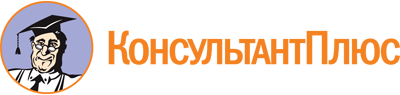 Закон Республики Северная Осетия-Алания от 15.07.2009 N 26-РЗ
(ред. от 02.06.2022)
"Об Уполномоченном по правам человека в Республике Северная Осетия-Алания"Документ предоставлен КонсультантПлюс

www.consultant.ru

Дата сохранения: 10.11.2022
 15 июля 2009 годаN 26-РЗСписок изменяющих документов(в ред. Законов Республики Северная Осетия-Аланияот 10.11.2010 N 56-РЗ, от 21.03.2014 N 7-РЗ, от 16.12.2015 N 44-РЗ,от 10.05.2017 N 26-РЗ, от 10.04.2018 N 22-РЗ, от 28.12.2020 N 108-РЗ,от 02.12.2021 N 94-РЗ, от 02.06.2022 N 44-РЗ)Действие изменений, внесенных в п. 5 ч. 2 ст. 16 Законом Республики Северная Осетия-Алания от 02.06.2022 N 44-РЗ, распространяется на правоотношения, возникшие с 01.04.2022.Действие изменений, внесенных в ч. 1 ст. 21 Законом Республики Северная Осетия-Алания от 02.06.2022 N 44-РЗ, распространяется на правоотношения, возникшие с 01.04.2022.